Tehama County Public Works Committee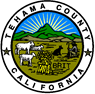 Wednesday, April 17, 2024, 10:00 AMTehama County Public Works9380 San Benito Ave., Gerber, CA 96035John Leach, District 5, Chairman; Pati Nolen, District 3, Vice-ChairmanThis meeting conforms to the Brown Act Open Meeting Requirements, in that actions and deliberations of the Public Works Committee created to conduct the people’s business are taken openly; and that the people remain fully informed about the conduct of its business. The April 17, 2024, PW Committee MeetingHas been cancelled.The next regularly scheduled meeting is on May 15, 2023,          at 10:00 AM at Tehama County Public Works Operations Building9380 San Benito Ave., Gerber, Ca 96035